ПОСТАНОВЛЕНИЕот 22 декабря 2017г. № 61а.  ДжерокайОб утверждении Программы комплексного развития транспортной инфраструктуры муниципального образования «Джерокайское   сельское поселение»   Шовгеновского района  Республики Адыгея  на 2018-2027годы.    	В соответствии с Градостроительным кодексом Российской Федерации, Постановлением Правительства Российской Федерации от 25 декабря 2015г. № 1440 «Об утверждении требований к программам комплексного развития транспортной инфраструктуры поселений, городских округов», Федеральным законом от 06.10.2003 № 131-ФЗ «Об общих принципах организации местного самоуправления в Российской Федерации», Уставом муниципального образования «Джерокайское сельское поселение»ПОСТАНОВЛЯЮ1. Утвердить Программу комплексного развития транспортной инфраструктуры муниципального образования «Джерокайское сельское поселение»   Шовгеновского района  Республики Адыгея  на 2018-2027годы. (Приложение)         2. Настоящее постановление опубликовать или обнародовать в районной газете «Заря» и разместить на официальном сайте МО «Джерокайское сельское поселение».         3. Настоящее решение  вступает со дня его обнародования. Глава муниципального образования«Джерокайское   сельское поселение»				Ю.Н. КагазежевПОСТАНОВЛЕНИЕот 22 декабря 2017г. № 62а.  ДжерокайОб утверждении Программы комплексного развития социальной инфраструктуры муниципального образования «Джерокайское  сельское поселение»   Шовгеновского района  Республики Адыгея  на 2018-2027годы.	В соответствии с Градостроительным кодексом Российской Федерации, Постановлением Правительства РФ от 01.10.2016 № 1050 «Об утверждении требований к программам комплексного развития социальной инфраструктуры поселений, городских округов», Федеральным законом от 06.10.2003 № 131-ФЗ «Об общих принципах организации местного самоуправления в Российской Федерации», Уставом муниципального образования «Джерокайское сельское поселение»ПОСТАНОВЛЯЮ1. Утвердить Программу комплексного развития социальной инфраструктуры муниципального образования «Джерокайское сельское поселение»   Шовгеновского района  Республики Адыгея  на 2018-2027годы. (Приложение)         2. Настоящее постановление опубликовать или обнародовать в районной газете «Заря» и разместить на официальном сайте МО «Джерокайское сельское поселение».        3. Настоящее решение  вступает со дня его обнародования. Глава муниципального образования«Джерокайское  сельское поселение»				Ю.Н. КагазежевРЕСПУБЛИКА АДЫГЕЯАдминистрациямуниципального образования«Джерокайское сельское поселение»385461, а. Джерокай,ул.Краснооктябрьская, 34,ател/факс 88(7773)9-35-15sp-dzher@rambler.ruАДЫГЭ РЕСПУБЛИКЭМК1ЭМуниципальнэ образованиеу“ Джыракъые къоджэ псэуп1эч1ып1”385461, къ. Джыракъый,ур.Краснооктябрьск, 34, ател/факс88(7773)9-35-15sp-dzher@rambler.ruРЕСПУБЛИКА АДЫГЕЯАдминистрациямуниципального образования«Джерокайское сельское поселение»385461, а. Джерокай,ул.Краснооктябрьская, 34,ател/факс 88(7773)9-35-15sp-dzher@rambler.ruАДЫГЭ РЕСПУБЛИКЭМК1ЭМуниципальнэ образованиеу“ Джыракъые къоджэ псэуп1эч1ып1”385461, къ. Джыракъый,ур.Краснооктябрьск, 34, ател/факс88(7773)9-35-15sp-dzher@rambler.ru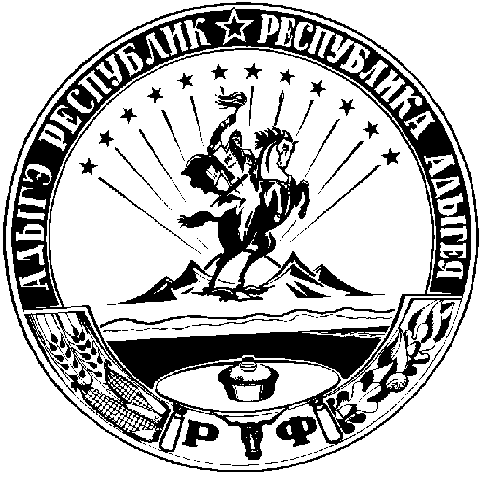 